ДИРЕКТОРУ И ЗАВУЧУ ШКОЛЫ	ДОЛЖНОСТНЫЕ ИНСТРУКЦИИ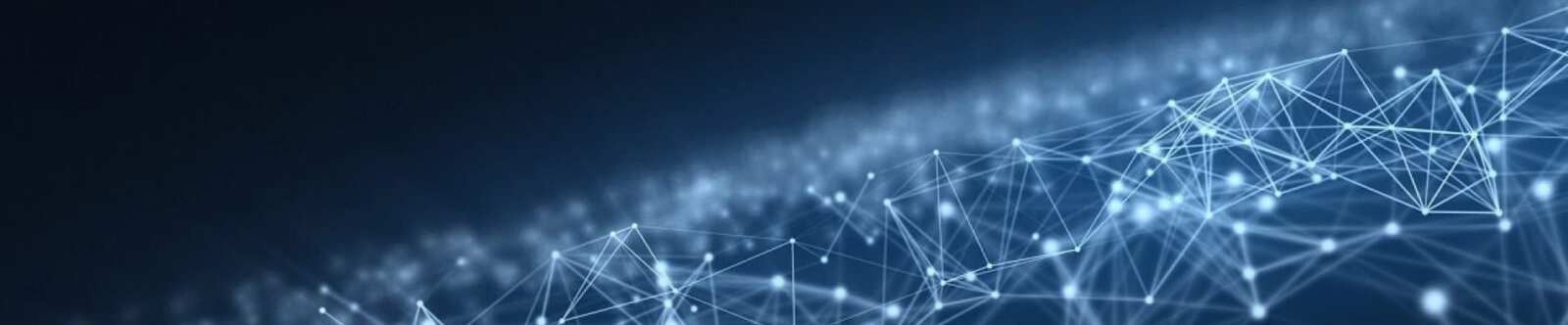 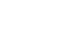 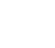 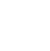 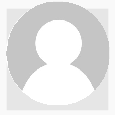 Должностная инструкция учителя астрономииОт admin АВГ 22, 2023	 #астрономия, #должностная инструкция, #скачать бесплатно  Время прочтения: 9 минут(ы)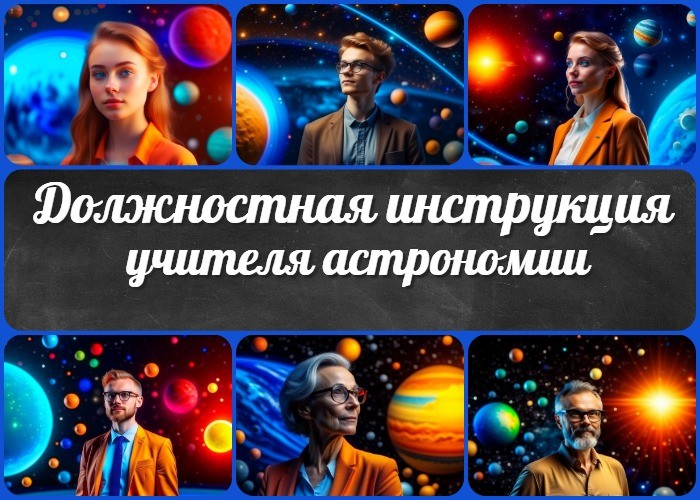 Должностная инструкция учителя астрономииДолжностную инструкцию разработал: 	/	/СОГЛАСОВАНОПредседатель профкома 		/				/ Протокол №	от «	»	2023 гУТВЕРЖДЕНОДиректор  	Общие положения 		/				/ Приказ №		от «	»	2023 гОпределение должности «Учитель астрономии»Учитель астрономии — специалист, ответственный за организацию и проведение образовательного процесса по предмету «Астрономия» в соответствии с учебными планами и программами, регламентирующими содержание и структуру образования. Учитель астрономии является ключевой фигурой в формировании у обучающихся знаний о космосе, планетах, звездах и других астрономических явлениях.Задачи и обязанности учителя астрономииПодготовка и планирование учебных занятий:Разработка учебных планов и программ в соответствии с Федеральным государственным образовательным стандартом (ФГОС) и учебными материалами. Составление расписания учебных занятий с учетом учебных программ и рекомендаций руководства школы.Подготовка учебных материалов, презентаций, заданий и методических материалов для эффективного обучения.Организация образовательного процесса:Проведение учебных занятий с учетом индивидуальных особенностей обучающихся, обеспечивая их активное участие и интерес к предмету.Использование современных педагогических методов и технологий, включая интерактивные методы обучения и использование информационно-коммуникационных технологий.Контроль и оценка успеваемости:Организация текущего и итогового контроля знаний обучающихся. Выставление оценок в соответствии с учебными стандартами и методиками оценивания.Воспитательная работа:Формирование у обучающихся уважения к научным знаниям, интереса к астрономии и космосу.Участие во внеурочных мероприятиях, организация экскурсий, лекций и клубов по астрономии.Самообразование и профессиональное развитие:Постоянное повышение своей профессиональной квалификации в соответствии с требованиями нормативных актов и рекомендациями образовательных органов.Соблюдение нормативов и правил:Соблюдение требований Трудового кодекса РФ, правил внутреннего трудового распорядка школы, этических норм и стандартов поведения.Взаимодействие с родителями и коллегами:Поддержание информационной связи с родителями обучающихся, проведение родительских собраний и консультаций.Сотрудничество с другими педагогами и специалистами школы для обеспечения эффективности образовательного процесса.Документирование и отчетность:Ведение учетной и отчетной документации в соответствии с установленными требованиями и сроками.Квалификационные требованияОбразование и квалификацияУчитель астрономии должен иметь высшее педагогическое или естественнонаучное образование, соответствующее требованиям Федерального государственного образовательного стандарта (ФГОС).Допускается наличие специализированного образования в области астрономии, космических наук или смежных дисциплин, что способствует более эффективной организации образовательного процесса.Профессиональные навыки и знанияУчитель астрономии должен обладать глубокими знаниями в области астрономии, космических явлений, планетологии, звездоведения и других связанных дисциплин.Учитель должен иметь понимание методологических основ обучения астрономии и использования современных образовательных технологий.Знание современных источников информации и литературы в области астрономии, а также умение анализировать и применять актуальные научные данные в образовательной деятельности.Коммуникативные навыкиУчитель астрономии должен обладать высокими коммуникативными навыками, способностью ясно и доступно излагать материал, адаптировать его к уровню понимания различных возрастных групп обучающихся.Способность создавать взаимодействие с обучающимися на уроках, побуждать к задаванию вопросов, провоцировать интерес к теме.Умение проводить индивидуальные и групповые консультации с обучающимися, а также взаимодействовать с родителями и коллегами, обмениваться опытом и информацией для повышения качества образовательного процесса.ОбязанностиОбразовательная деятельностьПроведение учебных занятий по астрономииОрганизация и проведение уроков, лекций, практических и лабораторных занятий в соответствии с учебными программами и учебными планами.Обеспечение интересного и понятного изложения материала, адаптированного к уровню понимания обучающихся.Разработка учебных планов и программРазработка учебных планов и программ для различных курсов астрономии с учетом требований ФГОС и методических рекомендаций.Обеспечение достижения образовательных результатов и разнообразия методов обучения.Проверка учебных работ и контроль успеваемостиПроверка и оценка учебных работ, домашних заданий и тестов, а также выставление и анализ оценок.Проведение текущего и итогового контроля знаний обучающихся.Организационная деятельностьСоблюдение расписания и графика занятийТочное соблюдение установленного расписания уроков и других образовательных мероприятий.Участие в педагогических советах и семинарахАктивное участие в педагогических советах, методических объединениях и семинарах для обмена опытом и обсуждения актуальных педагогических вопросов.Связь с родителями и консультативная помощьПоддержание информационной связи с родителями обучающихся, проведение родительских собраний и консультаций по вопросам учебного процесса и успеваемости.Организация и поддержка кабинета астрономииОрганизация и поддержка учебного кабинета астрономии, обеспечение наличия необходимого оборудования и учебных пособий.Работа по благоустройству и озеленению школыВозможное участие в мероприятиях по благоустройству и озеленению территории школы, способствующих созданию комфортной образовательной среды.ПраваУчастие в управлении организациейВозможность принимать участие в педагогических советах и обсуждать важные аспекты образовательного процесса и школьной организации.Обеспечение рабочего места и условий трудаГарантированные условия работы, включая безопасное и комфортное рабочее место с соответствующим оборудованием.Выбор методик и материалов для обученияСвобода выбора методов и учебных материалов, способствующих достижению образовательных целей.Участие в разработке программы развитияВозможность внести предложения и идеи при разработке плана развития образовательного процесса.Давать распоряжения учащимсяПраво формировать порядок на занятиях и давать необходимые указания учащимся.Знакомство с решениями и жалобамиДоступ к решениям и обращениям, связанным с педагогической деятельностью.Предоставление предложений по улучшениюПредоставление рекомендаций и предложений для улучшения качества образования.Повышение квалификации и аттестацияВозможность повышать квалификацию и проходить аттестацию для лучшей профессиональной подготовки.Защита профессиональной честиПраво защищать свою профессиональную репутацию и честь от клеветы.Конфиденциальность служебного расследованияОбеспечение конфиденциальности во время служебных расследований.Защита интересов в дисциплинарном расследованииПраво защищать свои интересы и соблюдать процедуры при дисциплинарных расследованиях.Награды и социальные гарантииПолучение поощрений и социальных гарантий в соответствии с нормами и законодательством.ОтветственностьОтветственность за выполнение образовательных программ Обеспечение соответствия проводимых учебных занятий установленнымобразовательным программам и стандартам, а также достижению образовательных результатов.Ответственность за здоровье и безопасность учащихсяСоблюдение требований по обеспечению безопасности учащихся на уроках и во время других образовательных мероприятий.Ответственность за проверку работ и оценкиТщательная проверка и оценка учебных работ с учетом объективности и справедливости.Ответственность за соблюдение норм и прав учениковОбеспечение уважения к правам и достоинству каждого ученика, предотвращение проявления насилия и дискриминации.Ответственность за оказание первой помощиЗнание и способность оказывать первую помощь при неотложных случаях, происходящих на уроках или в школьных помещениях.Ответственность за соблюдение правил безопасностиСоблюдение установленных норм и правил безопасности при проведении экспериментов, работе с оборудованием и химическими веществами.Ответственность за контроль соблюдения правил на занятияхМониторинг поведения и дисциплины учащихся на уроках, поддержание порядка и спокойной обстановки.Ответственность за проведение инструктажей по охране трудаПроведение инструктажей для учащихся по правилам охраны труда и безопасности, особенно при работе с опасными материалами и оборудованием.Ответственность за материальный ущербПредотвращение нанесения материального ущерба имуществу школы, а также содействие в установлении виновных в случае повреждения или утраты оборудования.Взаимоотношения с образовательным учреждениемПродолжительность рабочего времени и нормы часовСоблюдение установленных норм рабочего времени, включая проведение уроков, подготовку к ним, оценку работ и другие образовательные задачи.Планирование деятельности и учебные планыРазработка планов учебного процесса в соответствии с учебными программами, стандартами и требованиями учреждения.Работа во время каникул и график работыВыполнение обязанностей в рамках графика работы, включая некоторые виды работы в период каникул.Замена отсутствующих преподавателейВозможность временно заменять отсутствующих преподавателей в соответствии с установленными процедурами.Получение информации нормативного характераПолучение актуальной информации о нормативных актах, методических рекомендациях и других документах, регулирующих образовательный процесс.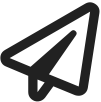 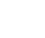 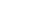 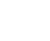 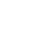 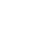 Обмен информацией с администрацией и родителямиВзаимодействие с администрацией и родителями для обсуждения вопросов, касающихся образовательного процесса и успеваемости учащихся.Информирование об инфекционных и аварийных случаяхСвоевременное информирование администрации о случаях инфекционных заболеваний и аварийных ситуациях, произошедших на уроках.Сообщение полученной информации администрацииПередача администрации полученной информации, которая может влиять на образовательный процесс или безопасность учащихся.Персональная ответственность за материальные ценностиЛичная ответственность за сохранность имущества и материальных ценностей, используемых при проведении учебных занятий.Заключительные положенияОзнакомление с должностной инструкциейОзнакомление с данным документом, предоставленным в соответствии с установленными нормами.Хранение экземпляров инструкцииОбеспечение сохранности данной инструкции в доступном месте для дальнейшего использования.Подтверждение ознакомления подписьюПодтверждение факта ознакомления с инструкцией с помощью личной подписи.С должностной инструкцией ознакомлен (а), один экземпляр получил (а) на руки.«	»	202	г.	/	/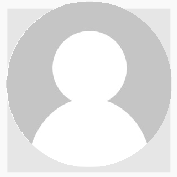 Должностная инструкция учителя алгебры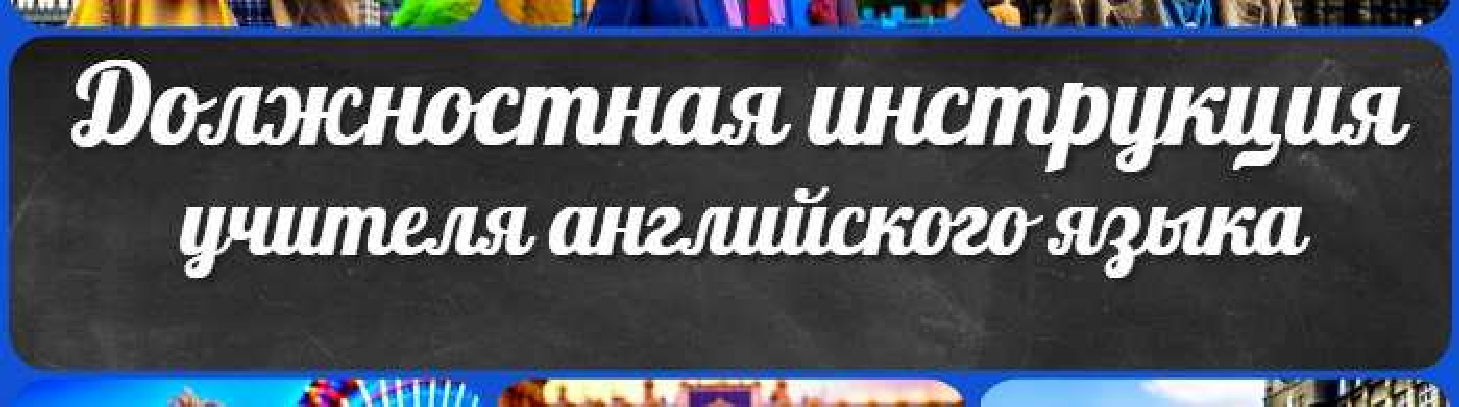 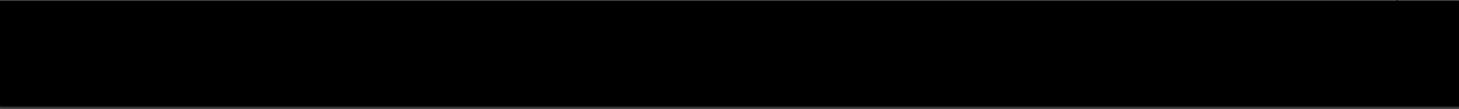 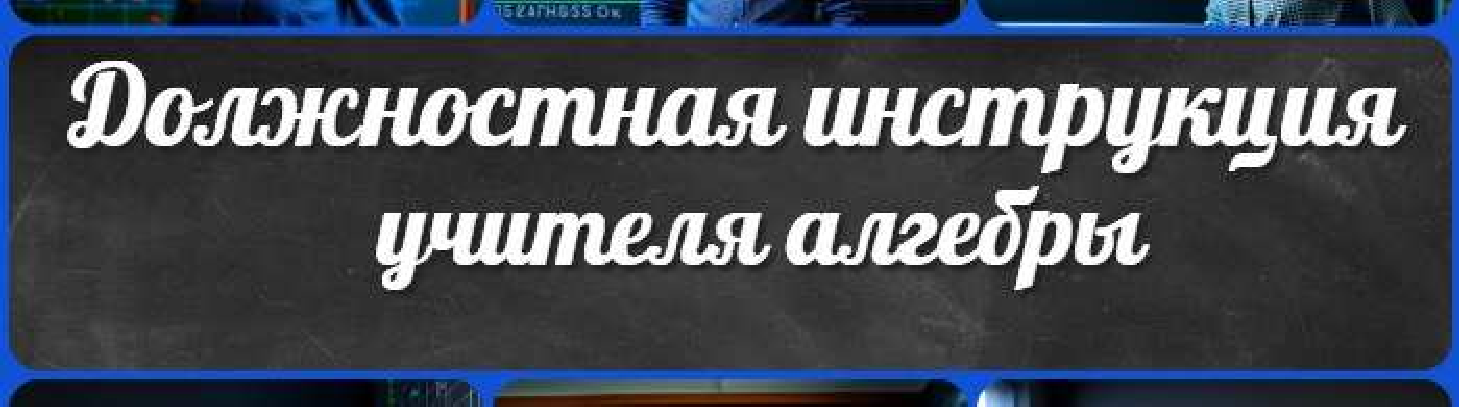 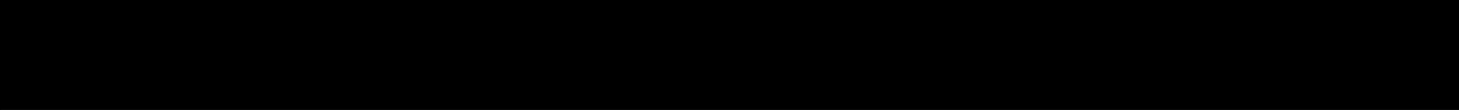 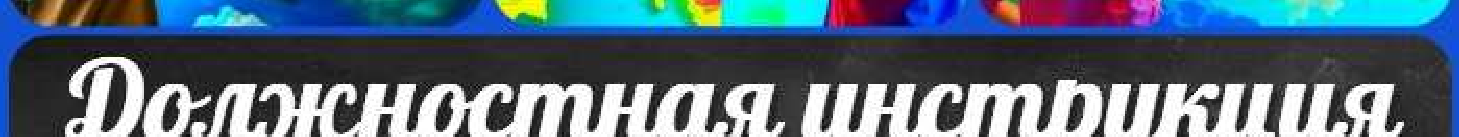 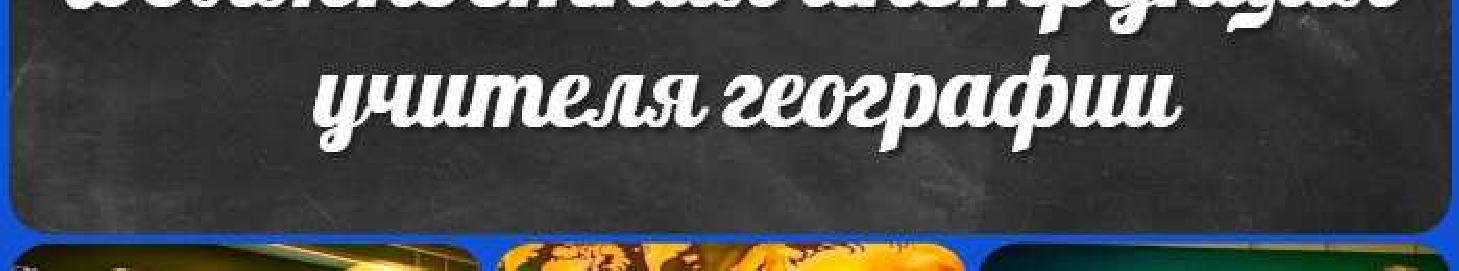 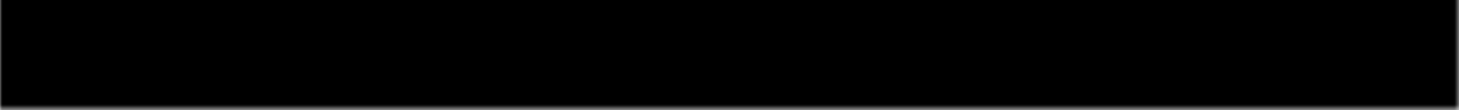 КОНСПЕКТЫ УРОКОВКонспекты уроков для учителя АлгебраАнглийский язык Астрономия Библиотека БиологияГеография 5 класскласскласскласскласскласс ГеометрияДиректору и завучу школыДолжностные инструкцииИЗОИнформатика ИсторияКлассный руководитель 5 класскласскласскласскласскласскласс Профориентационные урокиМатематика Музыка Начальная школа ОБЖОбществознание Право ПсихологияРусская литература Русский язык Технология (Труды)Физика ФизкультураХимия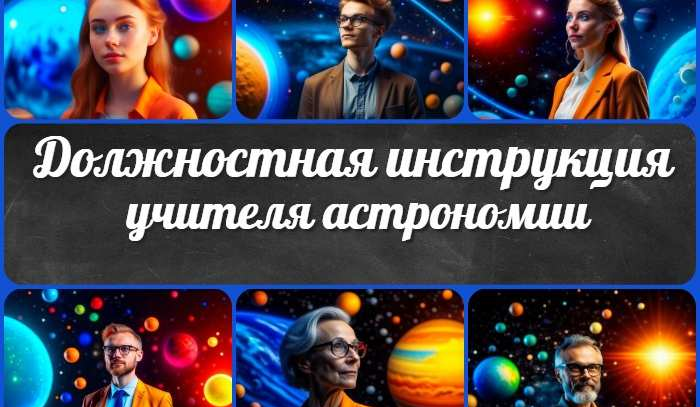 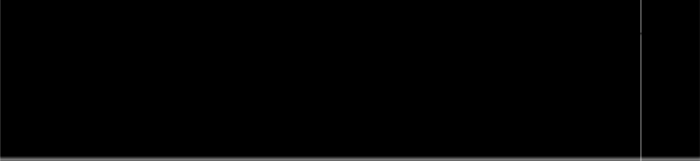 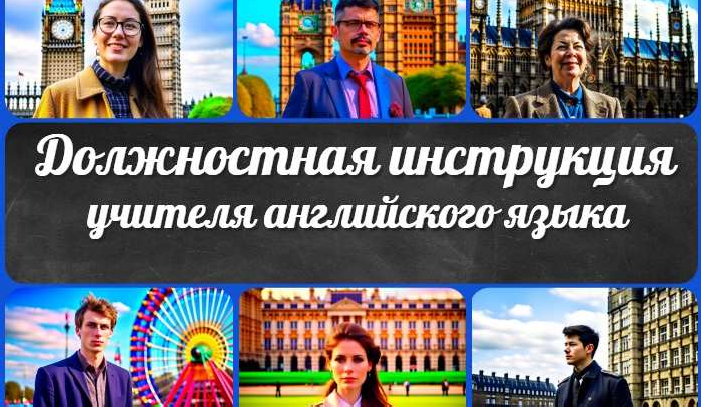 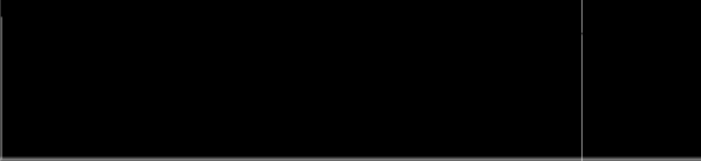 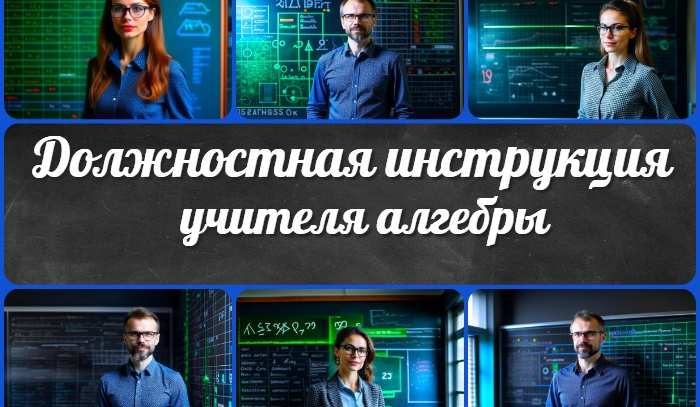 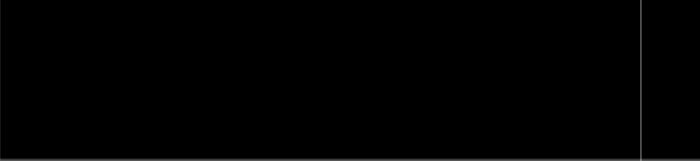 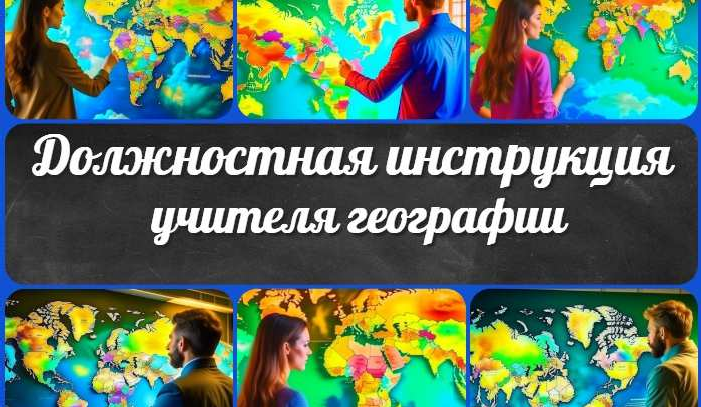 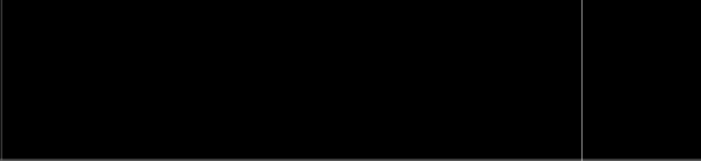 